14 ноября на базе образовательного Центра «Точка роста» прошел семинар практикум для заведующих и старших воспитателей дошкольных образовательных учреждений Артемовского городского округа.Семинар «Формирование и развитие общекультурных компетенций, культуры здорового образа жизни, цифровой грамотности и шахматного образования дошкольников» был проведен с целью популяризации Центра и дальнейшего взаимодействия с дошкольными учреждениями Артемовского района.Началось мероприятие выступлением команды волонтеров РДШ, под руководством учителя ОБЖ, Березиной Ксении Владимировны, которая продемонстрировала гостям фрагменты занятий по основам безопасности жизнедеятельности, ориентированных на воспитанников детских садов. В роли «воспитанников» были сами заведующие и  старшие воспитатели.Продолжился семинар выступлением руководителя Центра, Ситник Ольги Владимировны, о целях и задачах  «Точки роста» в целом и обсуждением вариантов нашего взаимодействия с дошкольными учреждениями.Используя современные техники групповой формы работы, Ольга Владимировна, подвела итог семинара. Участники   поделились приятными впечатлениями о Центре «Точка роста» и высказали свою готовность к взаимодействию.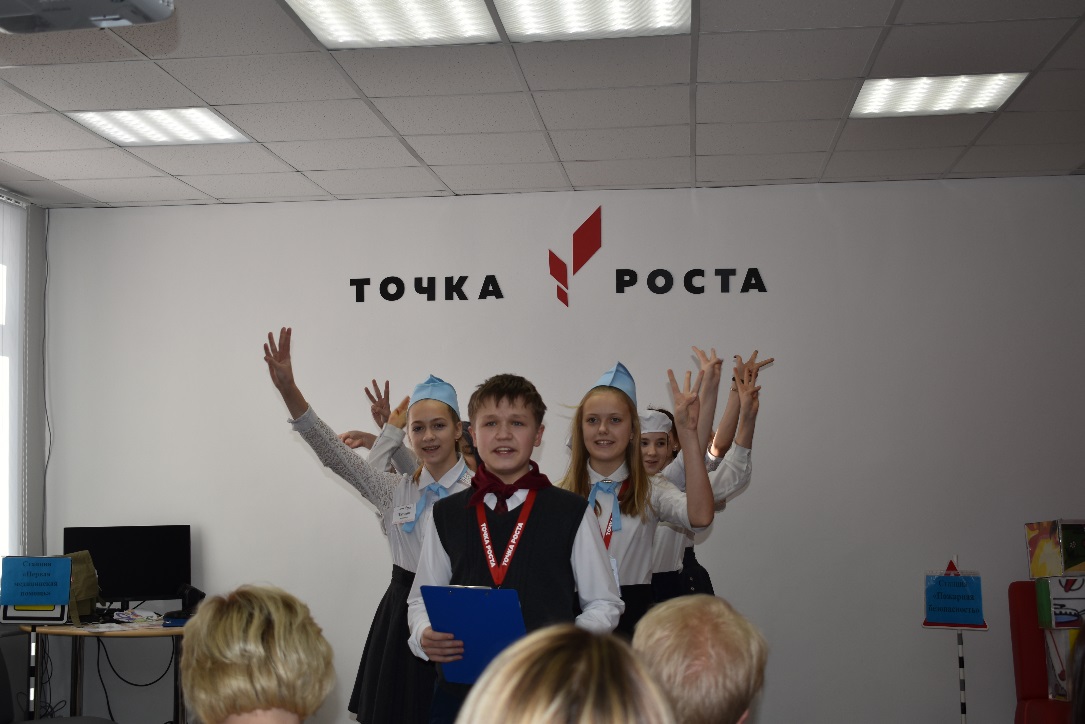 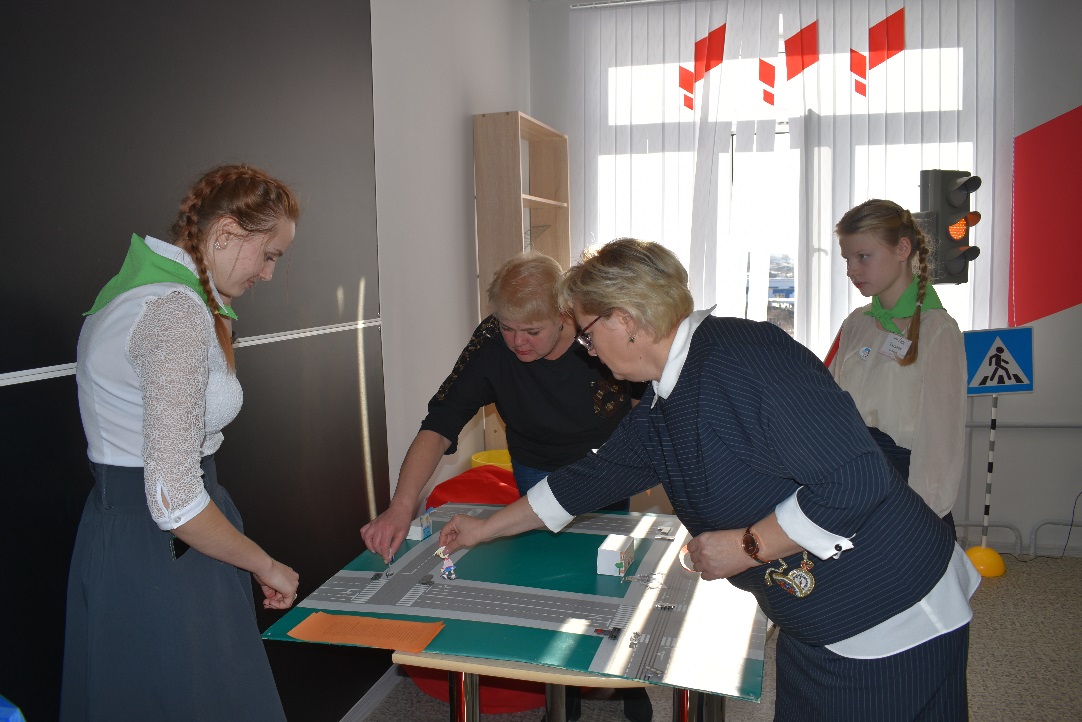 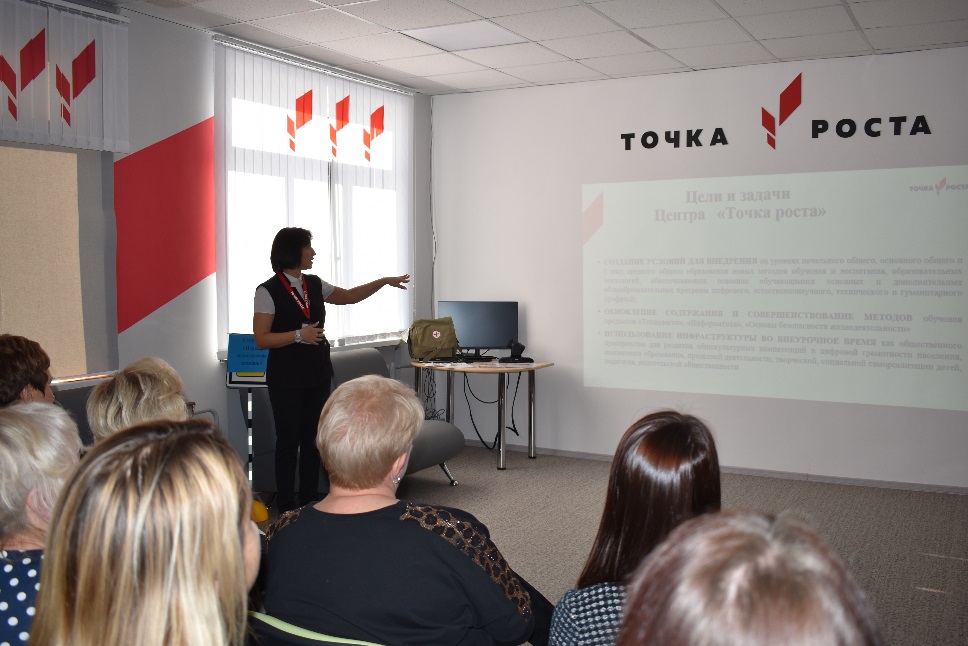 